06.05.2020.Строение луковицы. Этапы роста лука – чернушки.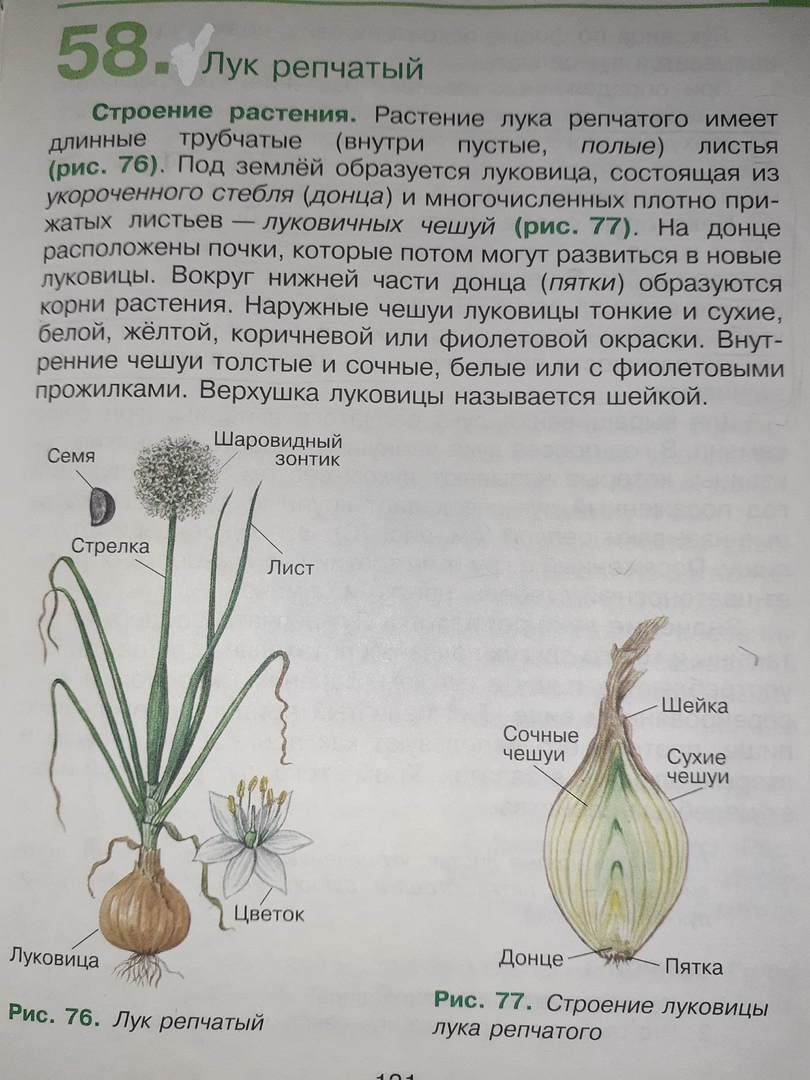 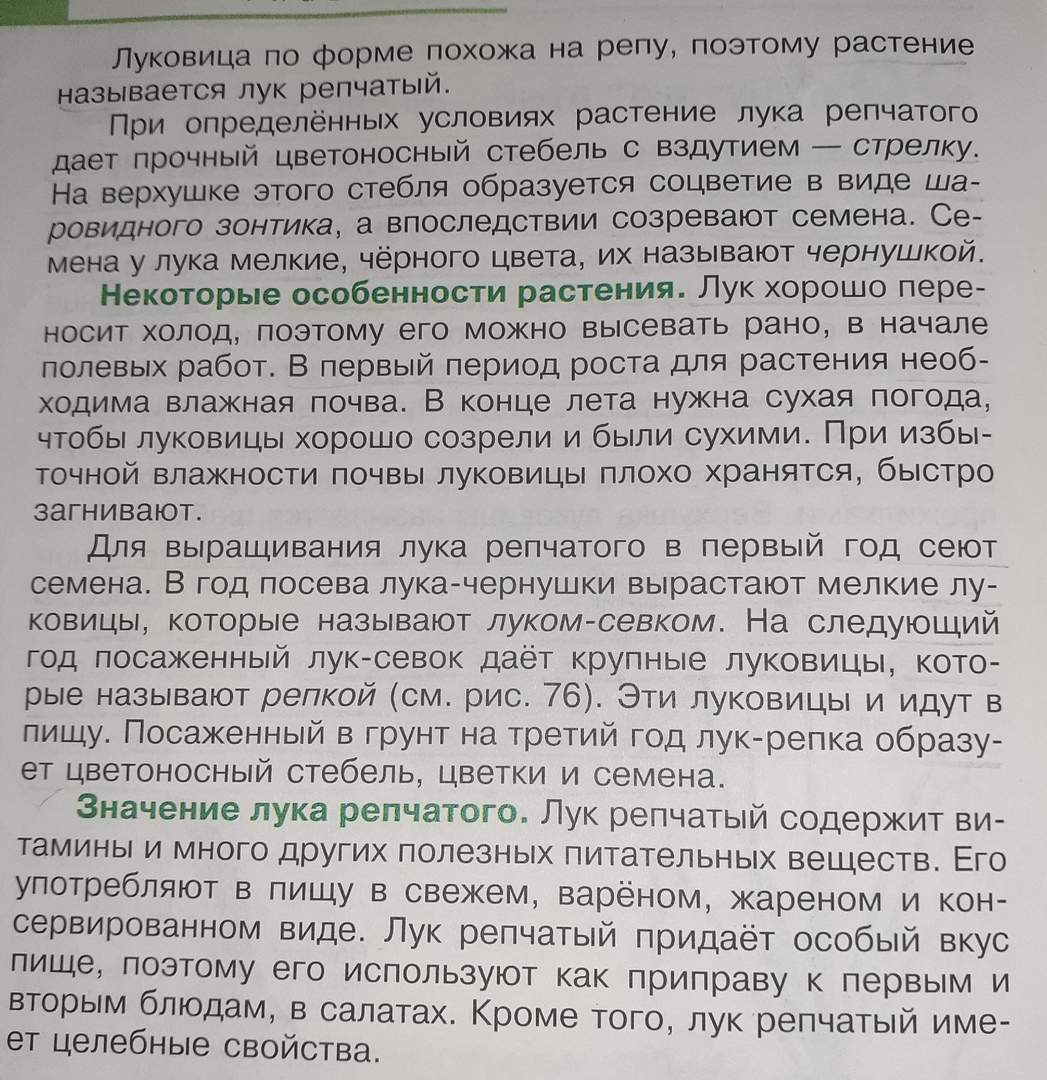 Задание: Учить строение луковицы и этапы роста лука – чернушки.